.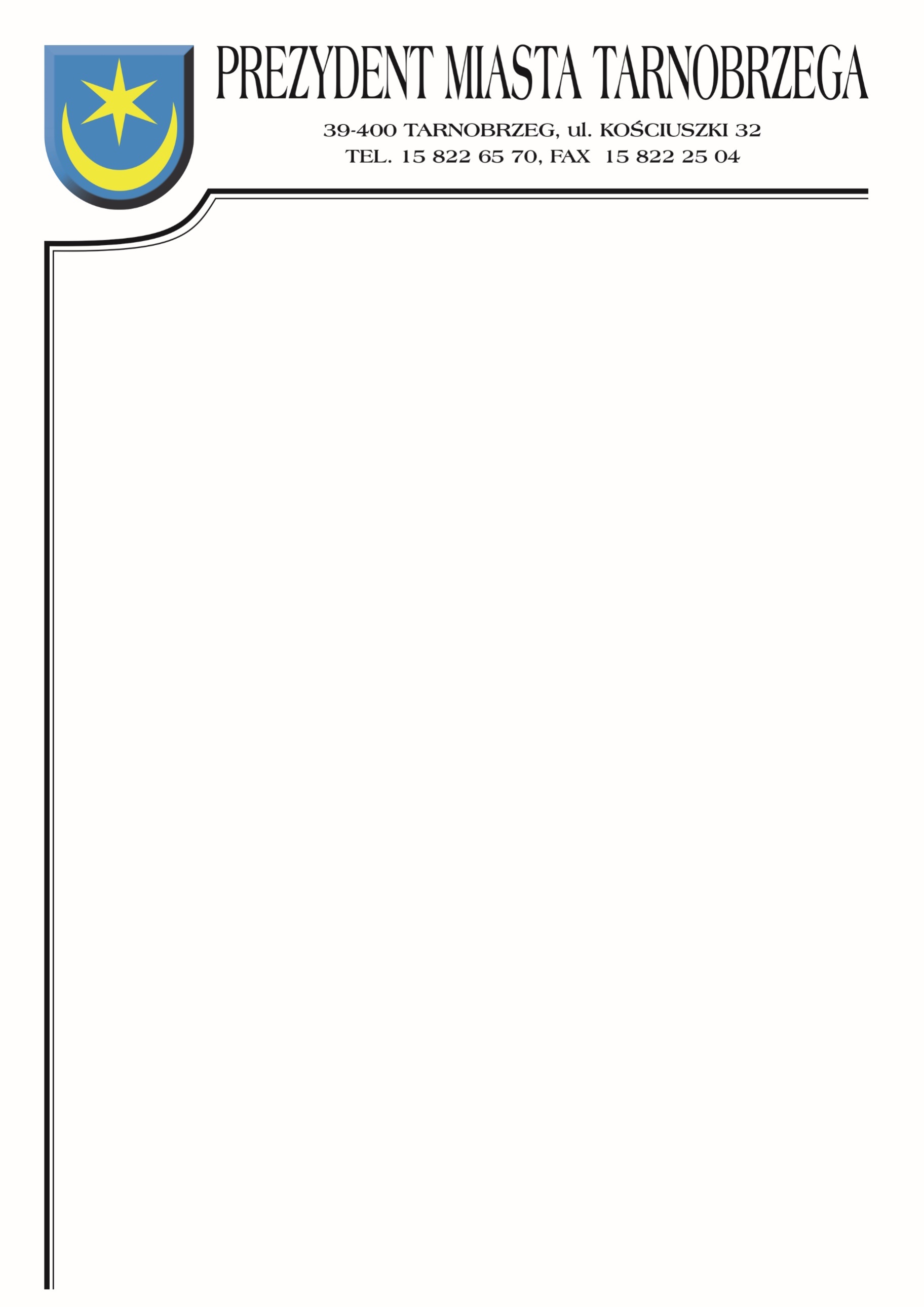 Znak sprawy: BZP-I.271.36.2021                                               Tarnobrzeg, dnia 22 grudnia 2021r.Do wszystkich WykonawcówODPOWIEDŹ NA PYTANIEDotyczy postępowania: Opracowanie dokumentacji projektowo - kosztorysowej wraz z nadzorem autorskim dla zadania inwestycyjnego pn.: Rozbudowa ciągu dróg na oś. Przywiśle w Tarnobrzegu:a) Rozbudowa ulic: Aleja Niepodległości, Plac Tysiąclecia, Armii Krajowej, Aleja Skalna Góra.b)  Rozbudowa ulic: Kosmonautów, Plac Narutowicza, Wianek.     c)  Rozbudowa ulicy Ludwika Waryńskiego.Zamawiający informuje, że w terminie określonym zgodnie z art. 284 ust. 2 ustawy z 11 września 2019 r. – Prawo zamówień publicznych (Dz.U. 2021 poz. 1129 ze zm.), Wykonawca zwrócił się do Zamawiającego z wnioskiem o wyjaśnienie treści SWZ.Zamawiający udziela następującego wyjaśnienia:Pytanie : Czy Zamawiający posiada decyzję środowiskową dla rozbudowy dróg jak wyżej ? Wszystkie z wymienionych ulic i zadań są wzajemnie połączone a ich łączna długość przekracza 1 km ? Jeżeli nie, czy Zamawiający przewiduje uzyskanie decyzji środowiskowej przez projektanta ? (brak w zakresie SIWZU)Czy Zamawiający przewiduje płatności częściowe (np. za wykonanie koncepcji)Odpowiedź:1. Zamawiający nie posiada decyzji środowiskowej dla rozbudowy przedmiotowych dróg. Łączna długość wszystkich dróg przekracza 1 km.  2. Tak, w przypadku konieczności jej uzyskania zgodnie z przepisami prawa.3. Zamawiający nie przewiduje płatności częściowych.